   St. James Festival Sunday Chicken Dinner Presale Ticket Order Form    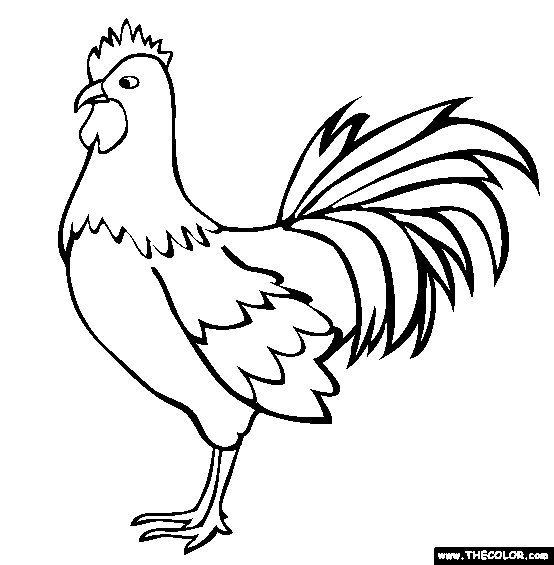 Fried Chicken Dinners from Richie’s Colerain will be served in the parish hall Sunday from 4:00–6:30 pm.  7/23/23. Pre-sale tickets are available via the order form below. Payment may be made by check payable to Saint James Festival. Mail to Saint James Church, 3565 Hubble Road, Cinti, OH  45247 or place in an envelope marked chicken dinner and drop into the collection basket during weekend Masses until 7/16/23.  Mail order of dinner tickets need to be postmarked by 7/14/23.  After that dinner purchases made in person will be on a first-come basis, due to the limited quantity of chicken allocated by presale and an estimated additional amount.  Confirmation orders will be sent by email only.  Names will be on a list at the check-in table.  Please provide the first name of the person(s) for whom you are ordering to facilitate individual meal distribution at the dinner.    Thanks to Team Hoelzer for sponsoring and running the dinner!               Name: ________________________________________________________(Person placing orders)Phone: ___________________________  Email: _______________________________________________ ADULT MEALS  $13.00 each: 1 meat, 2 sides, a Butter Bitt (North College Hill  Bakery) & a homemade dessert donated by St. James Parishioners FIRST NAME OF DINER        CIRCLE 1 MEAT CHOICE                  CIRCLE 2 SIDE CHOICES                                                                                               Extra piece ($3)*                 Mark any additional sides with a + ($2.00)1) _____________   _        (circle 1):  WH     DK     CST    (+___ )     (circle 2): GB (_)  MP (_)   MC (_)    CS (_)   AS(_)2) _____________   _        (circle 1):  WH     DK     CST    (+___ )     (circle 2): GB (_)  MP (_)   MC (_)    CS (_)   AS(_)3) _____________   _        (circle 1):  WH     DK     CST    (+___ )     (circle 2): GB (_)  MP (_)   MC (_)    CS (_)   AS(_)4) _____________   _        (circle 1):  WH     DK     CST    (+___ )     (circle 2): GB (_)  MP (_)   MC (_)    CS (_)   AS(_)5) _____________   _        (circle 1):  WH     DK     CST    (+___ )     (circle 2): GB (_)  MP (_)   MC (_)    CS (_)   AS(_)KID’S MEALS (12 & under)  $6.00 each: 2 chicken strips, applesauce, cookies & a Little Hug fruit drink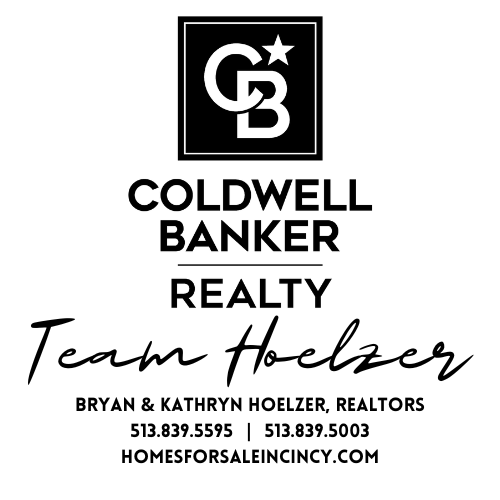 1) ______________ Add CST (__ )   Add sides: GB (_) MP (_) MC (_) CS (_) AS(_)2) ______________ Add CST (__ )   Add sides: GB (_) MP (_) MC (_) CS (_) AS(_)3) ______________ Add CST (__ )   Add sides: GB (_) MP (_) MC (_) CS (_) AS(_)4) ______________     Add CST (___ )     Add sides:  GB (_)  MP (_)   MC (_)    CS (_)   AS(_)